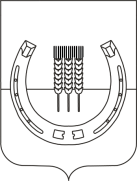 АДМИНИСТРАЦИЯСПАССКОГО СЕЛЬСКОГО ПОСЕЛЕНИЯСПАССКОГО МУНИЦИПАЛЬНОГО РАЙОНА  ПРИМОРСКОГО КРАЯПОСТАНОВЛЕНИЕ 18 декабря 2019 года                                  с. Спасское                                                        № 107О внесении изменений в муниципальную Программу «Развитие муниципальной службы в администрации Спасского сельского поселения на 2019 – 2023 г. г.», утверждённую постановлением администрации Спасского сельского поселения от 14.08.2018 № 75Руководствуясь Федеральным Законом Российской Федерации от 06 октября 2003 года № 131-ФЗ «Об общих принципах организации местного самоуправления в Российской Федерации», Федеральным законом от 02.03.2007 № 25-ФЗ «О муниципальной службе в Российской Федерации», Законом Приморского края от 04.06.2007 № 82-КЗ «О муниципальной службе в Приморском крае», Уставом Спасского сельского поселения, постановлением администрации Спасского сельского поселения от 14.04.2014 № 63 «Об утверждении Порядка разработки, формирования и реализации муниципальных программ и Порядка проведения оценки эффективности реализации муниципальных программ в Спасском сельском поселении», в целях повышения эффективности и результативности муниципальной службы, развития системы профессионального и личностного роста муниципальных служащих, администрация Спасского сельского поселенияПОСТАНОВЛЯЕТ:1.Внести в муниципальную Программу «Развитие муниципальной службы в администрации Спасского сельского поселения на 2019 – 2023 г. г.», утверждённую постановлением администрации Спасского сельского поселения от 09.10.2015 № 212 следующие изменения: 1.1. Строку Паспорта муниципальной Программы «Объемы и источники финансирования» изложить в следующей редакции:1.2. Раздел 2 муниципальной программы изложить в следующей редакции: «2. Цели и задачи Программы Целью Программы является создание условий для развития муниципальной службы в администрации Спасского сельского поселения, повышение профессионального уровня муниципальных служащих.Для достижения поставленной цели необходимо решение следующих задач:-повышение эффективности и результативности муниципальной службы; -развитие системы профессионального и личностного роста муниципальных служащих;-профилактика заболеваний, препятствующих прохождению муниципальной службы.СВЕДЕНИЯО ПОКАЗАТЕЛЯХ (ИНДИКАТОРАХ) МУНИЦИПАЛЬНОЙ ПРОГРАММЫ СПАССКОГО СЕЛЬСКОГО ПОСЕЛЕНИЯ«Развитие муниципальной службы в администрации Спасского сельского поселения на 2019-2023г.г.»           1.3. Раздел 3 муниципальной Программы изложить в следующей редакции:«Раздел 3. Перечень мероприятий и работ по реализации Программы           1.3. Раздел 5. Паспорта муниципальной Программы  изложить в следующей редакции:«Раздел 5. Ресурсное обеспечение Программы2.Настоящее постановление вступает в силу с момента официального опубликования.3.Контроль за выполнением настоящего постановления оставляю за собой.Глава администрации Спасского сельского поселения	                       			        	             А.В. ДеркачЛИСТ СОГЛАСОВАНИЯк проекту постановленияот 18 декабря 2019 года № 107АдминистрацииСпасского сельского поселенияСпасского муниципального районаПриморского краяО внесении изменений в муниципальную Программу «Развитие муниципальной службы в администрации Спасского сельского поселения на 2019 – 2023 г. г.», утверждённую постановлением администрации Спасского сельского поселения от 14.08.2018 № 75Проект подготовлен (Ф.И.О.) Д.А. Жвакина Постановление (распоряжение) разослать:1 экз. - в дело.Ведущий специалист 2 разряда       _____________________	Д.А. Жвакина 					                    (подпись)			Передано специалисту  отдела по делопроизводству 18  декабря 2019 годаПримечание: Специалист отдела по делопроизводству рассылает копии постановлений и распоряжений в строгом соответствии со списком. Ответственность за качество указанного списка несет лично руководитель (комитета) отдела, внесшего проект распорядительного документа.Объемы и источники
финансирования  Средства бюджета Спасского сельского поселения:2019-21,0 тыс. руб.2020-54,0 тыс. руб.2021-54,0 тыс. руб.2022-54,0 тыс. руб.2023-54,0 тыс. руб.Nп/пПоказатель(индикатор)(наименование)Ед.измеренияЗначения показателейЗначения показателейЗначения показателейЗначения показателейЗначения показателейNп/пПоказатель(индикатор)(наименование)Ед.измерения20192020202120222023123567891.Муниципальная программа Спасского муниципального района«Развитие муниципальной службы в администрации Спасского сельского поселения на 2019-2023 гг.»1.Муниципальная программа Спасского муниципального района«Развитие муниципальной службы в администрации Спасского сельского поселения на 2019-2023 гг.»1.Муниципальная программа Спасского муниципального района«Развитие муниципальной службы в администрации Спасского сельского поселения на 2019-2023 гг.»1.Муниципальная программа Спасского муниципального района«Развитие муниципальной службы в администрации Спасского сельского поселения на 2019-2023 гг.»1.Муниципальная программа Спасского муниципального района«Развитие муниципальной службы в администрации Спасского сельского поселения на 2019-2023 гг.»1.Муниципальная программа Спасского муниципального района«Развитие муниципальной службы в администрации Спасского сельского поселения на 2019-2023 гг.»1.Муниципальная программа Спасского муниципального района«Развитие муниципальной службы в администрации Спасского сельского поселения на 2019-2023 гг.»1.Муниципальная программа Спасского муниципального района«Развитие муниципальной службы в администрации Спасского сельского поселения на 2019-2023 гг.»Отдельные мероприятия Отдельные мероприятия Отдельные мероприятия Отдельные мероприятия Отдельные мероприятия Отдельные мероприятия Отдельные мероприятия Отдельные мероприятия 1.1Доля   муниципальных служащих, успешно прошедших аттестацию,  от общего количества муниципальных служащих, подлежащих аттестации%1001001001001001.2.Количество  муниципальных служащих прошедших профессиональную подготовку, переподготовку и повышение квалификации кадров органа местного самоуправления (курсы повышения квалификации, семинары, конференции, форумы и иные формы обучения)человек111111.3.Доля муниципальных служащих прошедших диспансеризацию%01001001001001.4.Доля муниципальных служащих, в отношении которых осуществлено страхование от несчастного случая%0100100100100№п/пНаименованиемероприятия(в установленном
порядке)Срокисполнения, годыОтветственный исполнитель(в установленном порядке)Объем финансирования в установленном порядке, (тыс. руб.)Объем финансирования в установленном порядке, (тыс. руб.)Объем финансирования в установленном порядке, (тыс. руб.)Объем финансирования в установленном порядке, (тыс. руб.)Объем финансирования в установленном порядке, (тыс. руб.)№п/пНаименованиемероприятия(в установленном
порядке)Срокисполнения, годыОтветственный исполнитель(в установленном порядке)2019 год2020 год2021 год2022 год2023 год1234567891.Совершенствование нормативной базы       по вопросам муниципальной службы.2019-2023Администрация Спасского сельского поселения-----2.Формирование эффективной системы управления муниципальной службой.2019-2023Администрация Спасского сельского поселения-----2.1.Внедрение в муниципальную службу принципов управления, ориентированных на результат.2019-2023Администрация Спасского сельского поселения-----2.2.Проведение обучающих семинаров с муниципальными служащими по вопросам прохождения муниципальной службы и реализации законодательства о муниципальной службе.2019-2023Администрация Спасского сельского поселения-----3.Создание единой системы обучения муниципальных служащих, как основы профессионального и должностного роста.2019-2023Администрация Спасского сельского поселения-----3.1.Повышение квалификации муниципальных служащих за счет средствбюджета Спасского сельского поселения.2019-2023Администрация Спасского сельского поселения21,020,020,020,020,04.Оптимизация деятельности аппарата администрации.2019-2023Администрация Спасского сельского поселения-----4.1.Постоянное совершенствование и приведение в соответствие с действующим законодательством  уставов и должностных инструкций, регламентирующих деятельность муниципальных служащих.2019-2023Администрация Спасского сельского поселения-----4.2.Проведение аттестации муниципальных служащих в сроки, установленные действующим законодательством. 2019-2023Администрация Спасского сельского поселения-----4.3.Проведение конкурсов на замещение должности муниципальной службы в муниципальном образовании.2019-2023Администрация Спасского сельского поселения-----5.Постоянное проведение работы по информатизации органов местного самоуправления, обеспечению открытости деятельности администрации.  2019-2023Администрация Спасского сельского поселения09,09,09,09,06.Включение в план мероприятий работы с кадрами культурно-просветительских выездов на концерты, в зоны отдыха с целью создания благоприятного психологического климата в коллективах.2019-2023Администрация, МКУ «СКО» Спасского сельского поселения-----7.Включение в план работы с кадрами мероприятия оздоровительного характера – участие       в спортивных мероприятиях, спортивных секций и т.п.2019-2023Администрация, МКУ «СКО» Спасского сельского поселения-----8.Обязательное государственное страхование на случай причинения вреда здоровью и имуществу муниципального служащего в связи с исполнением им должностных обязанностей2019 - 2023Администрация Спасского сельского поселения010,010,010,010,09.Обеспечение социальных гарантий муниципальных служащих:организация и проведение ежегодной диспансеризации муниципальных служащих2019-2023Администрация Спасского сельского поселения015,015,015,015,0Всего, в т.ч. за счет средств бюджета Спасского сельского поселенияВсего, в т.ч. за счет средств бюджета Спасского сельского поселения21,054,054,054,054,0Наименование ресурсовЕдиница
измеренияПотребностьПотребностьПотребностьПотребностьПотребностьПотребностьНаименование ресурсовЕдиница
измерениявсегов том числе по годамв том числе по годамв том числе по годамв том числе по годамв том числе по годамНаименование ресурсовЕдиница
измерениявсего20192020202120222023Финансовые ресурсы:тыс. руб.237,021,054,054,054,054,0бюджет Спасского сельского поселениятыс. руб.237,021,054,054,054,054,0ДолжностьФамилия, инициалыДата поступления документа на согласованиеЗамечание, подписьДата согласованияГлавный специалист 2 разрядаО.Н. Молокоедова18.12.201918.12.2019Главный специалист 2 разряда – главный бухгалтерС.В. Власова18.12.201918.12.2019